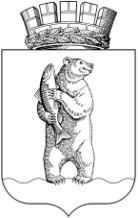 Администрациягородского округа Анадырь ПРОЕКТПОСТАНОВЛЕНИЕСрок для проведения независимой экспертизы с 03.09.13 по 08.09.13От_________________ 	                                                                                            № ___________В целях реализации статьи 179 Бюджетного кодекса Российской Федерации и совершенствования программно-целевого планирования в городском округе Анадырь,ПОСТАНОВЛЯЮ: 1. Утвердить прилагаемый Порядок разработки и реализации муниципальных программ городского округа Анадырь. 2. Признать утратившими силу с 1 января 2014 года:2.1. Постановление Администрации городского округа Анадырь от 23 марта 2010 года № 176 «Об утверждении Положения о порядке разработки и реализации муниципальных целевых программ в городском округе Анадырь»;2.2. Постановление Администрации городского округа Анадырь от 31 августа 2012 года № 686 «Об утверждении Порядка изменения объема расходов долгосрочных муниципальных целевых программ городского округа Анадырь».3. Контроль за исполнением настоящего постановления возложить на заместителя Главы Администрации городского округа Анадырь -  начальника Управления финансов, экономики и имущественных отношений Администрации городского округа Анадырь Тюнягину Ю.И.4. Настоящее постановление вступает в силу со дня его подписания.Глава Администрации                                                                                                           А.Г. ЩегольковПОРЯДОКразработки и реализации муниципальных программ городского округа Анадырь1. Общие положения1.1 Настоящий Порядок определяет процедуры принятия решения о разработке муниципальных программ городского округа Анадырь, основные принципы, механизмы и этапы их формирования, утверждения и реализации.1.2. Основные понятия, используемые в настоящем Порядке:1) муниципальная программа - документ, обосновывающий необходимость реализации комплекса мероприятий, направленных на достижение приоритетов и целей развития городского округа Анадырь в определенной сфере деятельности (далее - программа)2) подпрограмма муниципальной программы (далее - подпрограмма) - комплекс взаимоувязанных по целям, срокам и ресурсам мероприятий, нацеленных на решение конкретных задач в рамках муниципальной программы;3) цель - планируемый за период реализации муниципальной программы (подпрограммы) конечный результат решения проблемы в соответствующей сфере социально-экономического развития городского округа Анадырь  посредством реализации мероприятий муниципальной программы (подпрограммы);4) задача - планируемый результат выполнения совокупности взаимоувязанных мероприятий или осуществления муниципальных функций, направленных на достижение цели реализации муниципальной программы (подпрограммы);5) мероприятие муниципальной программы (подпрограммы) - совокупность взаимосвязанных действий, направленных на решение соответствующей задачи;6) заказчик муниципальной программы – Администрация городского округа Анадырь  (далее - Заказчик);7) разработчик-координатор муниципальной программы - структурное подразделение Администрации городского округа Анадырь (управление, отдел и т.д.)  (далее – разработчик-координатор) осуществляющее формирование муниципальной программы в целом и контроль за ее реализацией;8) разработчик подпрограммы, входящей в состав муниципальной программы - структурное подразделение Администрации городского округа Анадырь (управление, отдел и т.д.)  (далее – разработчик-координатор) осуществляющий разработку отдельной подпрограммы (далее – разработчик подпрограммы).9) ответственный за выполнение мероприятия муниципальной программы (подпрограммы) (далее – исполнитель программы (подпрограммы)) - структурное подразделение Администрации городского округа Анадырь, муниципальное учреждение городского округа Анадырь, иные организации в случаях привлечения внебюджетных средств, осуществляющие непосредственную реализацию мероприятий программы.10) ключевые (конечные) показатели эффективности - количественная характеристика достижения целей и задач реализации программы;11) непосредственные (натуральные) показатели эффективности - количественная характеристика выполнения конкретных мероприятий программы.1.3. Муниципальная программа разрабатывается на срок от 1 до 5 лет и может включать в себя подпрограммы и/или отдельные мероприятия муниципальной программы. При этом период реализации подпрограмм, мероприятий, входящих в состав муниципальной программы может быть различным, но не более общего срока, предусмотренного в целом на реализацию муниципальной программы.1.4. Деление муниципальной программы на подпрограммы осуществляется исходя из масштабности и сложности решаемых в рамках муниципальной программы задач. Мероприятия подпрограмм в обязательном порядке должны быть увязаны с запланированными результатами подпрограммы.1.5. Исполнители мероприятий муниципальной программы (подпрограммы) действуют по поручению Заказчика и несут ответственность за реализацию конкретных мероприятий муниципальной программы.2. Порядок разработки, согласования и утверждения программы2.1. Разработка муниципальных программ осуществляется в соответствии с Перечнем муниципальных программ городского округа Анадырь, утверждаемым постановлением Администрации городского округа Анадырь.2.2. Проект Перечня муниципальных программ городского округа Анадырь  формируется Управлением финансов, экономики и имущественных отношений Администрации городского округа Анадырь  в соответствии с законодательством Российской Федерации, Чукотского автономного округа, нормативными правовыми актами городского округа Анадырь, поручениями Главы Администрации городского округа Анадырь, а также с учетом рекомендаций и предложений органов местного самоуправления городского округа Анадырь.2.3. Основаниями для включения муниципальной программы в Перечень муниципальных программ городского округа Анадырь  являются:- необходимость достижения целей и решения задач, планов и программ развития городского округа Анадырь, решения вопросов местного значения, требующих применения программно-целевого метода, в том числе в целях достижения показателей для оценки эффективности деятельности органов местного самоуправления городского округа Анадырь;- наличие проблемных вопросов развития городского округа Анадырь; - наличие рекомендаций в федеральных и (или) окружных нормативных правовых актах о разработке и принятии аналогичных программ  на муниципальном уровне.2.4. Перечень муниципальных программ городского округа Анадырь содержит:1) наименование муниципальных программ;2) сроки реализации муниципальных программ;3) наименование разработчиков - координаторов муниципальных программ;4) основные направления реализации муниципальных программ.2.5. Проект Перечня муниципальных программ городского округа Анадырь формируется на основании письменных предложений структурных подразделений Администрации городского округа Анадырь. 2.6 Внесение изменений в Перечень муниципальных программ, планируемых к реализации с начала очередного финансового года, производится до 15 ноября текущего финансового года. Внесение изменений в Перечень муниципальных программ, планируемых к реализации в течение текущего финансового года, осуществляется одновременно с принятием решения об утверждении муниципальной программы.2.7. Проект муниципальной программы формируется разработчиком-координатором программы.2.8. Разработчик - координатор муниципальной программы:- организует работу по подготовке проекта муниципальной программы; - координирует действия разработчиков подпрограмм, входящих в состав муниципальной программы;- несет ответственность за своевременную и качественную подготовку проекта муниципальной программы подпрограммы;- подготавливает проект постановления Администрации городского округа Анадырь об утверждении муниципальной программы; - осуществляет сбор и предоставление необходимой информации для проведения оперативного мониторинга реализации муниципальных программ;- обеспечивает направление разработанных программ (подпрограмм) на согласование и проведение финансово-экономической эспертизы;- обеспечивает размещение утвержденной муниципальной программы на официальном сайте Администрации городского округа Анадырь, а также внесений изменений в программы.2.9. Разработчик подпрограммы:- согласовывает с исполнителями муниципальной программы возможные сроки реализации ее мероприятий, объемы их финансирования;- несет ответственность за своевременную и качественную подготовку проекта муниципальной подпрограммы;- подготавливает проект постановления Администрации городского округа Анадырь о включении подпрограммы в муниципальную программу, о внесении изменений в программу (подпрограмму);- осуществляет реализацию мероприятий муниципальной программы в рамках своей компетенции;- направляет проекты разработанных подпрограмм разработчику-координатору;- контролирует выполнение мероприятий подпрограммы исполнителями программы (подпрограммы);- несет ответственность за достижение показателей целей и задач подпрограмм, конечных результатов ее реализации, в части его касающейся.2.10. Проект муниципальной программы подлежит согласованию с Управлением финансов, экономики и имущественных отношений Администрации городского округа Анадырь. Срок рассмотрения представленного проекта муниципальной программы Управлением финансов, экономики и имущественных отношений Администрации городского округа Анадырь составляет не более 5 рабочих дней. По истечении указанного срока проект программы (подпрограммы) либо согласовывается, либо возвращается разработчику на доработку с указанием причин возврата.2.11. Проект муниципальной программы подлежит обязательному проведению финансово-экономической экспертизы в Контрольно-счетном органе Совета депутатов городского округа Анадырь. Срок проведения финансово-экономической экспертизы составляет не более 10 рабочих дней. 2.12. Проект муниципальной программы после согласования и проведения финансово-экономической экспертизы направляется  разработчиком программы на утверждение.2.13. Муниципальная программа утверждается постановлением Администрации городского округа Анадырь. 2.14. Муниципальные программы, предлагаемые к финансированию начиная с очередного финансового года, подлежат утверждению постановлением Администрации городского округа Анадырь  в срок не позднее 15 ноября года, предшествующего году начала действия муниципальной программы (подпрограммы).3. Требования к структуре муниципальной программы3.1. Муниципальная программа состоит из следующих частей:1) паспорт муниципальной программы по форме согласно приложению N 1 к настоящему Порядку;2) текстовая часть муниципальной программы, которая содержит:общую характеристику сферы реализации муниципальной программы, в том числе формулировку основных проблем в указанной сфере; перечень и краткое описание подпрограмм муниципальной программы (при наличии);3) паспорта подпрограмм муниципальной программы по форме согласно приложению N 2 к настоящему Порядку;4)  текстовая часть  подпрограммы, которая содержит:описание целей и задач подпрограмм;формулировку основных проблем в указанной сфере и пути решения данных проблем; обобщенную характеристику основных мероприятий подпрограммы с обоснованием необходимости их осуществления;5) распределение объема финансовых ресурсов, необходимых для реализации муниципальной программы в разрезе подпрограмм, по форме согласно приложению N 3 к настоящему Порядку;6) перечень мероприятий программы (подпрограммы) по форме согласно приложению N 4 к настоящему Порядку;7) организация управления и контроль за ходом реализации программы (состав, форма и сроки представления отчетности о ходе реализации мероприятий муниципальной программы (подпрограммы).3.2.Показатели (индикаторы) результативности выполнения основных мероприятий должны:- иметь количественное значение;-отражать специфику развития конкретной сферы, проблем и основных задач, на решение которых направлена реализация муниципальной программы.4. Финансовое обеспечение реализации муниципальных программ4.1. Утвержденные муниципальные программы реализуются за счет средств бюджета городского округа Анадырь, а также привлекаемых для выполнения этих  программ средств окружного и федерального бюджетов, средств внебюджетных источников.4.2. Объем бюджетных ассигнований на реализацию муниципальных программ (подпрограмм) утверждается решением Совета депутатов городского округа Анадырь о бюджете городского округа Анадырь  по соответствующей каждой программе целевой статье расходов бюджета городского округа Анадырь  в соответствии с нормативным правовым актом Администрации городского округа Анадырь об утверждении муниципальной программы.4.3. Планирование бюджетных ассигнований на реализацию муниципальных программ в очередном финансовом году и в плановом периоде осуществляется в соответствии с методикой, устанавливаемой финансовым органом городского округа Анадырь.4.4. Выделение бюджетных ассигнований исполнитель программы (подпрограммы за счет средств бюджета городского округа Анадырь  осуществляется в соответствии со сводной бюджетной росписью бюджета городского округа Анадырь, лимитами бюджетных обязательств, объемами финансирования муниципальных программ на соответствующий год и плановый период и порядком исполнения бюджета городского округа Анадырь  по расходам, установленными в соответствии с бюджетным законодательством Российской Федерации.5. Мониторинг и контроль реализации муниципальной программы5.1. Управление и контроль реализации муниципальной программы в целом осуществляется заказчиком муниципальной программы.5.2. Текущее управление реализацией мероприятий подпрограмм, включенных в муниципальную программу, осуществляется разработчиком-координатором муниципальной программы 5.3. Управление финансов, экономики и имущественных отношений Администрации городского округа Анадырь, в целях осуществления контроля за выполнением программных мероприятий, осуществляет оперативный мониторинг реализации муниципальных программ. В ходе оперативного мониторинга оценивается степень завершенности и достижения запланированных локальных результатов мероприятий муниципальной программы.5.4. В целях обеспечения оперативного мониторинга выполнения муниципальной программы разработчик-координатор муниципальной программы направляет в Управление финансов, экономики и имущественных отношений Администрации городского округа Анадырь  отчеты о реализации муниципальной программы за 1 полугодие и 9 месяцев текущего года (нарастающим итогом с начала года) в срок до 20 числа месяца, следующего за соответствующим отчетным периодом, на бумажном и электронном носителях согласно приложению № 5 к настоящему Порядку.К отчету в обязательном порядке прилагается пояснительная записка, содержащая информацию:- об основных результатах реализации муниципальной программы за отчетный период;- об эффективности использования финансовых средств за отчетный период;- о выполнении программных мероприятий, предусмотренных на данный период реализации муниципальной программы;- о причинах невыполнения (при наличии) и несвоевременного выполнения мероприятий и мерах, принимаемых по устранению выявленных отклонений при реализации муниципальной программы;- предложения о привлечении дополнительных источников финансирования и иных способов достижения программных целей либо о прекращении дальнейшей реализации муниципальной программы.5.5. Управление финансов, экономики и имущественных отношений Администрации городского округа Анадырь анализирует и обобщает полученную информацию и направляет данные мониторинга Главе Администрации городского округа Анадырь.5.6. По каждой муниципальной программе ежегодно проводится оценка эффективности ее реализации. Порядок проведения указанной оценки и ее критерии устанавливаются Администраций городского округа Анадырь.6. Порядок внесения изменений в муниципальные программы 
(подпрограммы)6.1. Внесение изменений в муниципальные программы осуществляет разработчик муниципальной программы (подпрограммы) в случае:- уточнения объемов и источников финансирования муниципальной программы (подпрограммы);- исключения или уточнения имеющихся, включения новых Подпрограмм,  мероприятий муниципальной программы;- продления (изменения) срока реализации муниципальной программы (подпрограммы).6.2. Внесение изменений в муниципальную программу утверждается постановлением Администрации городского округа Анадырь.6.3.Разработчик муниципальной программы (подпрограммы) готовит проект постановления Администрации городского округа Анадырь о внесении изменений в муниципальную программу и пояснительную записку, в которой отражаются причины изменений и их влияние на показатели эффективности реализации муниципальной программы.6.4. Проекты постановлений Администрации городского округа Анадырь о внесении изменений в муниципальную программу подлежат согласованию с Управлением финансов, экономики и имущественных отношений Администрации городского округа Анадырь. Срок рассмотрения представленного проекта Управлением финансов, экономики и имущественных отношений Администрации городского округа Анадырь составляет не более 5 рабочих дней. По истечении указанного срока проект программы либо согласовывается, либо возвращается разработчику на доработку с указанием причин возврата.2.7. Проекты постановлений Администрации городского округа Анадырь о внесении изменений в муниципальную программу подлежат проведению финансово-экономической экспертизе в Контрольно-счетном органе Совета депутатов городского округа Анадырь. Срок проведения финансово-экономической экспертизы составляет не более 10 рабочих дней. Приложение № 1                                                                    к Порядку разработки и реализации муниципальных программ городского округа Анадырь Муниципальная программа городского округа Анадырь _____________________________________________(наименование программы)Паспорт муниципальной программыПриложение № 2                                                                    к Порядку разработки и реализации муниципальных программ городского округа Анадырь Подпрограмма_____________________________________________(наименование подпрограммы)Паспорт подпрограммыПриложение № 3                                                                    к Порядку разработки и реализации муниципальных программ городского округа Анадырь Распределение объема финансовых ресурсов, необходимых для реализации муниципальной программы в разрезе подпрограммНаименование муниципальной программы_____________________________________________Приложение № 4                                                                   к Порядку разработки и реализации муниципальных программ городского округа Анадырь Перечень основных мероприятий подпрограммы ___________________________Приложение № 5                                                                   к Порядку разработки и реализации муниципальных программ городского округа Анадырь Отчет о реализации муниципальной программы ___________________________по состоянию на _____________________________________Руководитель структурного подразделения______________________________________Исполнитель_______________________________________________________________Об утверждении Порядка разработки и реализации муниципальных программ городского округа Анадырь Цели программыЗадачи программыПеречень подпрограммЗаказчик программыРазработчик программыИсполнители программыСроки и этапы реализации программы                          Финансовое обеспечение программы        Всего по муниципальной программе: __________ тыс. руб., в т.ч.:МБ: _________ тыс.руб., из них:201_год - ________ тыс.руб.,201_год - ________ тыс.руб.,….ОБ: _________ тыс.руб., из них:201_год - ________ тыс.руб.,201_год - ________ тыс.руб.,….ФБ: _________ тыс.руб., из них:201_год - ________ тыс.руб.,201_год - ________ тыс.руб.,…Ожидаемые конечные результаты реализации программы        Наименование муниципальной программы, в которую входит подпрограммаЦели подпрограммыЗадачи подпрограммыРазработчик подпрограммыИсполнители подпрограммыСроки и этапы реализации подпрограммы                          Финансовое обеспечение подпрограммы        Всего по подпрограмме: _____________ тыс. руб., в т.ч.:МБ: _________ тыс.руб., из них:201_год - ________ тыс.руб.,201_год - ________ тыс.руб.,….ОБ: _________ тыс.руб., из них:201_год - ________ тыс.руб.,201_год - ________ тыс.руб.,….ФБ: _________ тыс.руб., из них:201_год - ________ тыс.руб.,201_год - ________ тыс.руб.,…Ожидаемые конечные результаты реализации подпрограммы        Наименование подпрограммыРаспределение объема финансовых ресурсов в период реализации подпрограммыРаспределение объема финансовых ресурсов в период реализации подпрограммыРаспределение объема финансовых ресурсов в период реализации подпрограммыРаспределение объема финансовых ресурсов в период реализации подпрограммыНаименование подпрограммы……год……год……годВсего (тыс.рублей)Всего:        
в т.ч.:       
МБ            
ОБ            
ФБ                        Всего:        
в т.ч.:       
МБ            
ОБ            
ФБ                        Всего:        
в т.ч.:       
МБ            
ОБ            
ФБ                        Всего:        
в т.ч.:       
МБ            
ОБ            
ФБ                        ВсегоВсего:        
в т.ч.:       
МБ            
ОБ            
ФБ                        Всего:        
в т.ч.:       
МБ            
ОБ            
ФБ                        Всего:        
в т.ч.:       
МБ            
ОБ            
ФБ                        Всего:        
в т.ч.:       
МБ            
ОБ            
ФБ                        № п/пЦель, задачи,  
   основные   
 мероприятияСрок   
выполнения
(квартал, 
   год)Источники   
финансированияОбъемы        
   финансирования,   
      тыс. руб.Объемы        
   финансирования,   
      тыс. руб.Объемы        
   финансирования,   
      тыс. руб.Объемы        
   финансирования,   
      тыс. руб.Показатели (индикаторы)   
 результативности выполнения 
 основных мероприятийПоказатели (индикаторы)   
 результативности выполнения 
 основных мероприятийПоказатели (индикаторы)   
 результативности выполнения 
 основных мероприятийПоказатели (индикаторы)   
 результативности выполнения 
 основных мероприятийИсполнители,
  перечень  
организаций,
участвующих 
в реализации
основных 
мероприятий№ п/пЦель, задачи,  
   основные   
 мероприятияСрок   
выполнения
(квартал, 
   год)Источники   
финансированиявсего20___
 год...20___
 годНаименование,
ед. измерения20___
 год...20___
 годИсполнители,
  перечень  
организаций,
участвующих 
в реализации
основных 
мероприятий12345678910111213Цель:                                                                                                       Цель:                                                                                                       Цель:                                                                                                       Цель:                                                                                                       Цель:                                                                                                       Цель:                                                                                                       Цель:                                                                                                       Цель:                                                                                                       Цель:                                                                                                       Цель:                                                                                                       Цель:                                                                                                       Цель:                                                                                                        1 Задача 1:                                                                                                   Задача 1:                                                                                                   Задача 1:                                                                                                   Задача 1:                                                                                                   Задача 1:                                                                                                   Задача 1:                                                                                                   Задача 1:                                                                                                   Задача 1:                                                                                                   Задача 1:                                                                                                   Задача 1:                                                                                                   Задача 1:                                                                                                   Задача 1:                                                                                                   1.1(основные     
мероприятия)     Всего:        
в т.ч.:       
МБ            
ОБ            
ФБ                        1.2...              ...Итого по задаче 1Всего:        
в т.ч.:       
МБ            
ОБ            
ФБ            Наименование подпрограммыПредусмотрено ассигнований (тыс.рублей)Кассовый расход (тыс.рублей)% исполненияЗадача 1 подпрограммыЗадача 2 подпрограммыЗадача …. подпрограммыИтого по подпрограммеИтого по программе